от 3 октября 2018 года № 413О внесении изменений в постановление администрации Килемарского муниципального района от 16.02.2018 № 43 В соответствии с  Федеральным законом от 27.07.2010 № 210-ФЗ «Об организации предоставления государственных и муниципальных услуг», руководствуясь постановлением администрации Килемарского муниципального района №389 от 26 августа 2011 года «Об утверждении Порядка разработки и утверждения административных регламентов предоставления муниципальных услуг», постановлением администрации Килемарского муниципального района №713                                от 25 октября 2017 года «О разработке административных регламентов предоставления муниципальных услуг»,  Администрация Килемарского муниципального района                                      п о с т а н о в л я е т:1. Внести в Административный регламент предоставления муниципальной услуги «Перераспределение земельных участков, находящихся в муниципальной собственности, полномочия по управлению и распоряжению которыми осуществляет Администрация муниципального образования «Килемарский муниципальный район»,                  и земельных участков, находящихся в частной собственности», утвержденный постановлением администрации Килемарского муниципального района от 16.02.2018 № 43 следующие изменения:1.1. В пункте 1.2. после слов «юридические лица» добавить слова «(за исключением государственных органов и их территориальных органов, органов государственных внебюджетных фондов и их территориальных органов, органов местного самоуправления)»;1.2. В пункте 1.2.2. слова «В предусмотренных законом случаях от имени юридического лица могут действовать его участники.» - исключить;1.3. В пунктах 1.12. и 1.13. слова «ее должностных лиц» заменить словами «муниципальных служащих»; 1.4. В пункте 2.2.1. слова «муниципальной регистрации) заменить словами «государственной регистрации»;1.5. В подпункте 1 пункта 3.5.1. после слов «или его территориальные подразделения», дополнить словами  «Управление Федеральной службы государственной регистрации, кадастра и картографии по Республике Марий Эл или его территориальные подразделения,»;1.6. Абзац 3 пункта 2.4. изложить в новой редакции: «в срок не более чем тридцать дней со дня поступления заявления о перераспределении земельных участков Администрация по результатам его рассмотрения совершает одно из следующих действий:1) принимает решение об утверждении схемы расположения земельного участка и направляет это решение с приложением указанной схемы заявителю;2) направляет заявителю согласие на заключение соглашения о перераспределении земельных участков в соответствии с утвержденным проектом межевания территории;3) принимает решение об отказе в заключении соглашения о перераспределении земельных участков при наличии оснований, предусмотренных в подпунктах 1-13 пункта 2.10.1 настоящего административного регламента;»; 1.7. В подпункте 1 пункта 2.6.3. слова «прав на недвижимое имущество и сделок с ним» заменить словом «недвижимости»;1.8. В подпункте 1 пункта 3.5.1. слова «прав на недвижимое имущество и сделок с ним» заменить словом «недвижимости»;1.9. В подпункте 2 пункта 2.6.3. слова «на кадастровом плане территории», исключить;1.10. Подпункт 3 пункта 2.6.3. изложить в новой редакции:«3) копия документа, удостоверяющего личность заявителя (удостоверяющего личность представителя заявителя, если заявление представляется представителем заявителя) в виде электронного образа такого документа.Представления указанного в настоящем пункте документа не требуется в случае представления заявления посредством отправки через личный кабинет единого портала или местного портала, а также если заявление подписано усиленной квалифицированной электронной подписью.В случае представления заявления представителем заявителя, действующим на основании доверенности, к заявлению также прилагается доверенность в виде электронного образа такого документа;»;1.11. Пункт 2.8. дополнить абзацем следующего содержания:«осуществления действий, в том числе согласований, необходимых для получения муниципальной услуги и связанных с обращением в иные государственные органы, органы местного самоуправления, организации, за исключением получения услуг и получения документов и информации, предоставляемых в результате предоставления таких услуг, включенных в перечни, указанные в части 1 статьи 9 Федерального закона №210-ФЗ.»;1.12. Пункт 2.9. дополнить подпунктом 3 следующего содержания:«3) заявление не соответствует требованиям настоящего Регламента, подано в иной орган или к заявлению не приложены документы, предусмотренные настоящим Регламентом.»; 1.13. Приложение № 3 дополнить административным действием «Отказ в приеме документов»;1.14. Подпункт 14 пункта 2.10.1. – исключить;1.15. В абзаце 5 пункта 2.4. слова «при наличии основания, указанного в подпункте 14 пункта 2.10.1 настоящего административного регламента.», заменить словами «в случае, если площадь земельного участка, на который возникает право частной собственности, превышает площадь такого земельного участка, указанную в схеме расположения земельного участка или проекте межевания территории, в соответствии с которыми такой земельный участок был образован, более чем на десять процентов.»;1.16. В абзаце 1 пункта 2.15. слова «в день поступления» заменить словами «не позднее рабочего дня, следующего за днем поступления заявления»;1.17. Абзац 15 пункта 2.16. изложить в новой редакции:«На стоянке Администрации предусмотрены места для стоянки (остановки) специальных транспортных средств инвалидов, не менее 10 процентов мест (но не менее одного места) для бесплатной парковки транспортных средств, управляемых инвалидами I, II групп, а также инвалидами III группы в порядке, установленном Правительством Российской Федерации, и транспортных средств, перевозящих таких инвалидов и (или) детей-инвалидов.»;1.18. В абзаце 1 и 6 пункта 2.17. слово «оценки» - исключить.1.19. Административные процедуры 1 этапа, предусмотренные подпунктами 1 и 2 пункта 3.1. поменять местами;1.20. Административную процедуру 1 этапа, предусмотренную подпунктом 2 пункта 3.1. дополнить словами «либо отказ в приеме документов»;1.21. Абзац 3 пункта 3.4.1. – исключить;1.22. Пункты 5.2.1. и 5.2.2. – исключить;1.23. Абзац 2 пункта 5.6. – исключить;1.24. Пункт 1.4. изложить в новой редакции:«Адрес официального сайта администрации в структуре официального интернет-портала Республики Марий Эл в информационно-телекоммуникационной сети "Интернет": http://mari-el.gov.ru/kilemary/Pages/main.aspx. Адреса электронной почты: отдел по управлению муниципальным имуществом и земельными ресурсами администрации Килемарского муниципального района - ya.kumikil@yandex.ru; администрация Килемарского муниципального района - adm-kilemary@yandex.ru»;1.25. Абзац 5 пункта 1.12. изложить в новой редакции:«требования к оформлению заявления о предоставлении муниципальной услуги;»;1.26. Раздел «Наименование органа местного самоуправления муниципального образования «Килемарский муниципальный район», предоставляющего муниципальную услугу», вместе с содержащимся в нем пунктом 2.2. – исключить;1.27. В пункте 2.5. Регламента:- в абзацах 2 – 13, источники опубликования – исключить;- абзац 14 дополнить словами: «, утвержден Решением Собрания депутатов Килемарского муниципального района от 27.06.2005 №78»;- абзац 15 изложить в новой редакции: «а также настоящим Регламентом.»;1.28. Пункт 2.13. дополнить предложением следующего содержания: «Соответственно плата за такие услуги не взимается.».2. Обнародовать настоящее постановление на информационном стенде Администрации муниципального образования «Килемарский муниципальный район» и опубликовать на официальном сайте муниципального образования «Килемарский муниципальный район». КИЛЕМАР МУНИЦИПАЛЬНЫЙ РАЙОНЫН АДМИНИСТРАЦИЙ АДМИНИСТРАЦИЯКИЛЕМАРСКОГО МУНИЦИПАЛЬНОГО РАЙОНАПУНЧАЛПОСТАНОВЛЕНИЕГлава администрации                                                          Килемарского муниципального района                                        Л.А.Толмачева                              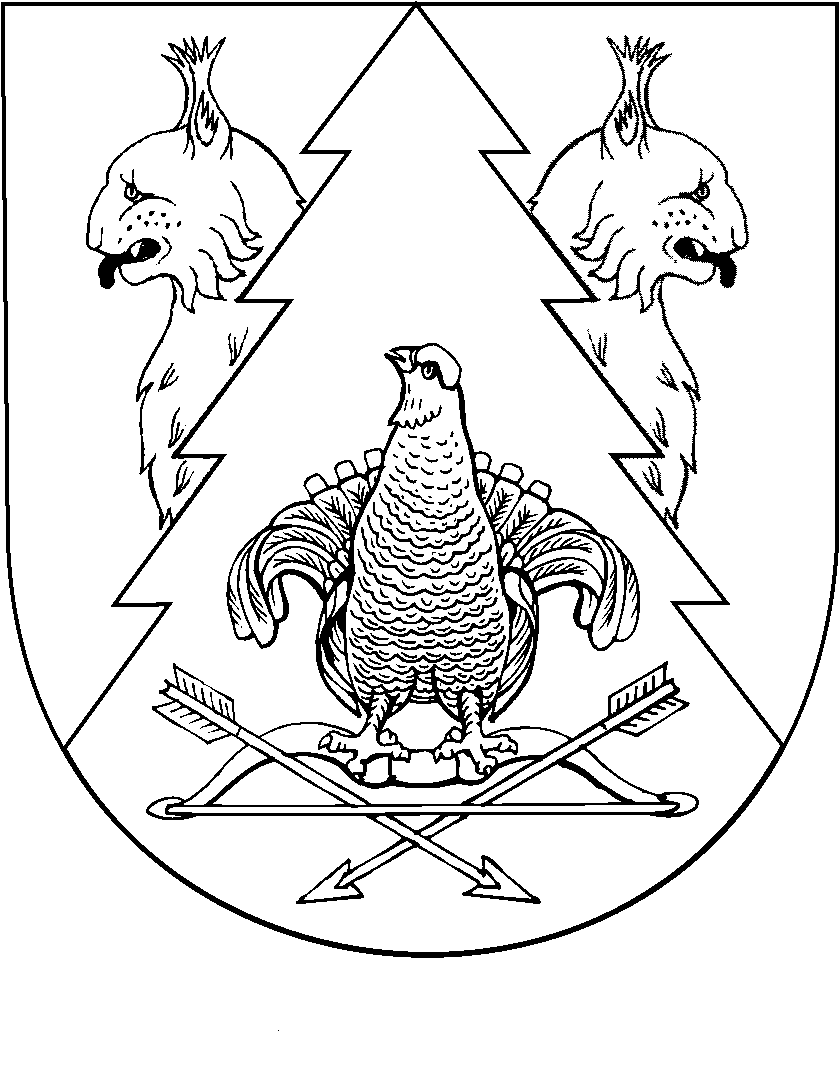 